Задания на 05.10.2021			преподаватель Дорош Алла ИвановнаЦель занятия:Образовательная – изучить требования правил охраны труда в транспортном хозяйстве.Развивающая – развивать познавательные и профессиональные интересы.Воспитательная – способствовать формированию профессионально важных качеств личности.Задачи занятия:– познакомится с видами предупредительной сигнализации;– изучить цвета безопасности и их применение;– узнать о знаках безопасности труда, их смысловое значение;– сформировать знания о требованиях безопасности при применении вредных веществ.Тема 2Правила охраны труда в транспортном хозяйствеПлан1. Световая и звуковая сигнализация.2. Цвета безопасности и знаки безопасности труда.3. Требования безопасности при применении вредных веществ.1. Световая и звуковая сигнализация.Предупредительная сигнализация — сигнализация, предназначенная для предупреждения об опасности или начале действия, при котором люди могут оказаться в опасной зоне. Продолжительность действия сигнала должна позволить человеку, находящемуся в опасной зоне, покинуть её или предотвратить действие опасности. Обычно сигналы подаются автоматически. В качестве датчиков используются различные измерительные устройства, реагирующие на параметры технологических процессов и производственной среды.Выбор типа сигнализацииЗвуковая сигнализация является предпочтительной:если взгляд работника отвлечен наблюдением за технологическим процессом;если зрительные восприятия сигнала затруднено воздействием окружающей среды.Световая сигнализация является предпочтительной:если высок уровень шума;если принимается слишком много звуковых сигналов.Звуковая сигнализацияВиды сигналов:речевые сигналы (односложные предложения)неречевые сигналы (звонок, сирены и т. д.)Требования к сигналам:должны быть слышны на фоне шума или других звуковых сигналов;сигналы должны быть отличимы от других звуковых сигналов;сигналы должны привлекать внимание без ущерба для других чувствительных и важных рабочих функций.Световая сигнализация Используется для информирования об условиях труда: нормальный (штатный) режим работы, нерабочее положение, аварийная ситуация. Световые сигнальные элементы можно использовать для передачи команд или информации. Характеристика сигналов: яркость, цвет, частота мигания.Требования к сигналам:световой элемент должен быть в 2 раза ярче окружающего фона;следует избегать совместного применения цветов, которые легко спутать;сигнальные элементы следует располагать в затемнённых местах или защищать специальными козырьками;рекомендуется использовать в качестве сигнала мигающий свет.С назначением сигналов должны ознакомиться все работники. Таблицы сигналов вывешиваются на рабочих местах или работающем механизме. Каждый неправильно отданный или непонятный сигнал должен восприниматься как сигнал «стоп».2. Цвета безопасности и знаки безопасности труда.Стандарт устанавливает следующие сигнальные цвета: красный, желтый, зеленый, синий. Для усиления зрительного восприятия цветографических изображений знаков безопасности и сигнальной разметки сигнальные цвета следует применять в сочетании с контрастными цветами - белым или черным. Контрастные цвета необходимо использовать для выполнения графических символов и поясняющих надписей.Сигнальные цвета необходимо применять для: - обозначения поверхностей, конструкций (или элементов конструкций), приспособлений, узлов и элементов оборудования, машин, механизмов и т.п., которые могут служить источниками опасности для людей, поверхности ограждений и других защитных устройств, систем блокировок и т.п.;- обозначения пожарной техники, средств противопожарной защиты, их элементов; - знаков безопасности, сигнальной разметки, планов эвакуации и других визуальных средств обеспечения безопасности;- светящихся (световых) средств безопасности (сигнальные лампы, табло и др.); - обозначения пути эвакуации.Таблица 1 - Смысловое значение, область применения сигнальных цветов и соответствующие им контрастные цветаОсновные знаки безопасности необходимо разделять на следующие группы:- запрещающие знаки;- предупреждающие знаки;- знаки пожарной безопасности;- предписывающие знаки;- эвакуационные знаки и знаки медицинского и санитарного назначения;- указательные знаки.
     Таблица 2 - Геометрическая форма, сигнальный цвет и смысловое значение основных знаков безопасности  3. Требования безопасности при применении вредных веществ. Работодателем для предупреждения отравления тормозной жидкостью или антифризом должен быть четко установлен порядок их отпуска, хранения и расходования по назначению. Антифриз (низкозамерзающие жидкости) и тормозные жидкости следует хранить и перевозить в исправных, герметично закрытых емкостях (бочках и потребительской таре). Перед тем, как налить антифриз или тормозную жидкость, необходимо тщательно очистить тару от твердых осадков, налетов и ржавчины, промыть щелочным раствором и пропарить. В таре не должно быть остатков нефтепродуктов. Антифриз и тормозную жидкость наливают в тару не более чем на 90% ее емкости. На таре, в которой хранят (перевозят) антифриз и тормозную жидкость, и на пустой таре из-под них должна быть несмываемая надпись большими буквами «ЯД», а также знак, установленный для ядовитых веществ по ГОСТ 19433-88 «Грузы опасные. Классификация и маркировка ».Тару с антифризом и тормозной жидкостью хранят в сухом помещении, которое не отапливается.Не допускается наливать антифриз и тормозную жидкость в тару, которая не соответствует вышеперечисленным требованиям; переливать антифриз и тормозную жидкость шлангом путем засасывания ртом; применять тару из-под антифриза и тормозной жидкости для перевозки и хранения пищевых продуктов; перевозить антифриз и тормозную жидкость совместно с людьми, животными, пищевыми продуктами. Слитый из системы охлаждения двигателя антифриз сдается по акту на склад для хранения. Требования к хранению отработанного антифриза такие же, как и для свежего. Перед заправкой системы охлаждения антифризом необходимо: проверить, нет ли в системе охлаждения (в соединительных шлангах, радиаторе, сальниках водяного насоса и т.д.) течи, а при наличии устранить ее; промыть систему охлаждения чистой горячей водой. Заправку системы охлаждения двигателя антифризом и тормозной системы тормозной жидкостью следует производить только при помощи специально предназначенной для этой цели посуды. Заправочная посуда должна быть очищена и промыта, как указано в пункте 8 настоящего раздела, и иметь соответствующую надпись: «Только для антифриза» или «Только для тормозной жидкости». При работе с этими жидкостями необходимо принять меры, исключающие попадание в них нефтепродуктов (бензина, дизельного топлива, масла и т.п.).Заливать антифриз в систему охлаждения без расширительного бачка следует не до горловины радиатора, а на 10% меньше объема системы охлаждения, потому что во время работы двигателя (при нагревании) антифриз расширяется больше воды, что может привести к его вытеканию.После каждой операции с тормозной жидкостью и антифризом (получение, выдача, заправка автомобиля, проверка качества) нужно тщательно мыть руки водой с мылом. При случайном заглатывании антифриза или тормозной жидкости пострадавшему должна быть немедленно оказана медицинская помощь. Запрещается допускать к работе с антифризом и тормозной жидкостью лиц, не прошедших инструктажа по требованиям безопасности при их использовании и хранении или которым по медицинским показаниям такая работа противопоказана по состоянию здоровья.Контрольные вопросы:Какое предназначение принудительной сигнализации?Как осуществляется выбор сигнализации?Какие сигнальные цвета установлены стандартом?Для чего применяются сигнальные цвета?На какие группы разделяются знаки безопасности?Перечислите требования безопасности при применении вредных веществ.ДисциплинаУчебная группаПараТема занятияЗаданияДомашнее заданиеМДК 03.01 Профессионально-теоретическая подготовка по профессии 11442 Водитель автомобиля (категории «С»).Раздел - Охрана труда и окружающей среды3ТМ3Правила охраны труда в транспортном хозяйствеВыполнить конспект.Ответить на контрольные вопросы.Фото, скрины выполненных конспектов и ответов на контрольные вопросы отправить на электронный адрес alla_12_13@mail.ru в срок до 08.10.2021Самостоятельно изучить материал.  Сигнальный цветСмысловое значениеОбласть примененияКонтрастный цвет
Непосредственная
опасностьЗапрещение опасного поведения или действияОбозначение непосредственной опасностиКрасныйАварийная или опасная
ситуация
Сообщение об аварийном отключении или аварийном состоянии оборудования (технологического процесса)Белый
Пожарная техника, средства противопожарной защиты, их элементы
Обозначение и определение мест нахождения пожарной техники, средств противопожарной защиты, их элементов

Желтый

Возможная опасностьОбозначение возможной опасности, опасной ситуации

ЧерныйПредупреждение, предостережение о возможной опасности



Зеленый
Безопасность, безопасные условия
Сообщение о нормальной работе оборудования, нормальном состоянии технологического процесса
Помощь, спасение
Обозначение пути эвакуации, аптечек, кабинетов, средств по оказанию первой медицинской помощи


Белый

СинийПредписание во избежание опасностиТребование обязательных действий в целях обеспечения безопасностиУказание
Разрешение определенных действийГруппаГеометрическая формаСигналь-ный цветСмысловое значениеЗапрещающие знакиКруг с поперечной полосой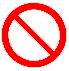 Красный
Запрещение опасного поведения или действияПредупреждающие знаки
Треугольник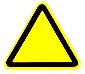 Желтый
Предупреждение о возможной опасности.
Осторожность.
ВниманиеПредписывающие знаки
Круг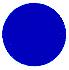 Синий
Предписание обязательных действий во избежание опасностиЗнаки пожарной безопасности
Квадрат или прямоугольник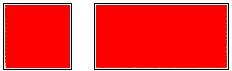 Красный
Обозначение и указание мест нахождения средств противопожарной защиты, их элементовЭвакуационные знаки и знаки медицинского и санитарного назначения
Квадрат или прямоугольник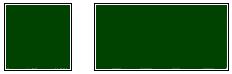 Зеленый
Обозначение направления движения при эвакуации.
Спасение, первая помощь при авариях или пожарах. Надпись, информация для обеспечения безопасностиУказательные знаки
Квадрат или прямоугольник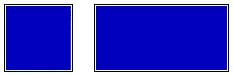 Синий
Разрешение.
Указание.
Надпись или информация